2023年贵阳市教师统招《教育综合知识》真题及答案（考生回忆版、仅供参考）一、单项选择题 1.习近平总书记在中国共产党第二十 次全国代表大会.上的报告指出全面建设社 会主义现代化国家的身础帖基础性、战略性支撑的是( )。 A.文化、经济、军事 B.教育、科技、人才 C.教育、经济、人才 D.经济、科技、人才 【参考答案】: B 2.伟大的目标在召唤，从 2020 年到 2025 年再到 2050 年中华民族将-蓝图绘到底。 下图中对应 2035 年的应该是( )。 A.基本实现社会主义现代化 B.实现全体人民共同富裕 C.实现中华民族伟大复兴 D.全面建成科技创新强国 【参考答案】: A 3.马克思关于人的全面发展学说指出。实现人的全面发展的唯一途径是( )。 A.保证学生身心健康发展 B.开齐开足学科课程 C.教育与生产劳动相结合 D.全面推进素质教育 【参考答案】: C 4.叶圣陶指出，教师以身作则，教师本身的行为就是标准和规范,也是一种极有效的不言而论， 这句话体现了教师劳动的( ). A.复杂性 B.创造性 C.长期性 D.示范性 【参考答案】: D 5.学生已经掌握了哺乳动物的相关知识,当老师告诉学生鸭嘴兽是一种哺乳动物时,它们就能很快知道鸭嘴兽具有某些特点。这种学习是( )。 A.上位学习 B.下位学习 C.命题学习 D.并列结合学习 【参考答案】: B 6.下列属于有意义的接受学习的是( )。 A 孩子玩走迷宫游戏 B.学生用谐音法记忆英语单词 C 科学家探索新材料 D 学生兴趣盎然地听科普讲座 【参考答案】: D 7.《关于深化教育教学改革全面提高义务教育质量的意见》指出，要促进学生完成好基础性作 业，强化实践性作业,探索弹性作业和( )。 A 综合性作业 B.差异性作业 C.跨学科作业 D 活动型作业 【参考答案】: C 8.教师陈某经常向学校领导反映学校存在的问题,有人非常理解并表示赞赏,但有人认为陈某是 在向领导打小报告。事实上，陈某是在( ). A.履行教师职责 B 履行教师义务 C 行使教师权力 D.行使教师权利 【参考答案】: D 9.张老师指导多名学生在全国中学生作文大赛中斩获佳绩,在未征得学生同意的情况下，他将获 奖作文，编入自己的作文辅导用书并出版发行，张老师的做法() A 侵犯了学生的著作权 B 侵犯了学生的隐私权 C 侵犯了学生的荣誉权D 侵犯了学生的名誉权 【参考答案】:A 10、丁丁知道在公共场........声喧哗,但又管不住自己。丁丁缺乏的是() A、道德信念 B、道德认知 C.道德意志 D.道德情感 【参考答案】: C 11、在问题解决过程中，有时.......”或"恍然大悟”的情况这一现象是() A、心理定势 B、知识迁移 C、酝酿效应 D.功能固着 【参考答案】: C 12、下列现.....负强化的是() A、如果学生认真完成作业，就不让他们抄课文 B、如果学生不认真完成作业，就让他们抄课文 C、如果学生不认真完成作业，就不许他们看电视 D、如果学生认真完成作业，就允许他们看- -小时电视 【参考答案】: A 13、下列属于《中小学教师职业道德规范》(2008 年修订中) .....是( ) A、平等公正、严慈相济 B.循循善诱、诲人不倦 C、志存高远、乐于奉献 D、严于律己、以身作则 【参考答案】: D 14、ChatGPT 的出现成为...展的引爆点，将推各国科技创新竞争进入新赛但 也会给安全治理、社会.....检和不确定性。对此理解正确的是( ) ①先进的人工智...类的思想情感 ②利用好人工智能....握联系的多样性 ③我们应.用....析法看待人工智能④科技发展.....人类社会发展总趋势 A①② B②③ C①④ D③④ 15、......这种自发组织的民间草根比赛不仅丰富了村民的业余生活，还带火了当地的特色 旅游。对此理解正确的是() ①贯彻开放的新发展理念，实现城乡区城协调发展一体化 ②开发乡村文化创新模式，助推乡村经济实现高质量发展 ③坚持在发展中改善民生，推动社会保障体系建设的完善 ④助力乡村经济产业振兴，促进乡村物质和精神文明建设 A、①② B、②④ C、①③ D、③④ 二、多项选择题(本题共 7 小题。每小题 4 分,共 28 分。每小题至少有两个选 项符合题意，错选或多选均不得分，少选得 2 分) 16、 当前，教师的形象正发生着根本性的改变，.....。下列说法正确的有( )。 A、“反思性实践者”的典型特征是“在行动中反思” B、“反思性实践者”的行动借助于“行动中的知识” C、“ 反思性实践者”专业知识的形成是“在行动中认识” 【参考答案】: ABCD 17、看到备课组的老师.....，.实习生小丽疑惑不解。为此，她查阅了相关文献，认识到了作 业的重要性。下列 说法正确的有( A、作业在教学中能起到巩固、检测、反思等作用 B、完成作业的过程本质上是学生自主学习的过程 C、高质量的作业设计是实现“教学评-致性”的重要保证 D.作业设计能提升教师专业素养，同时反向撬动教学改革【参考答案】: ABCD 18、为了引导学生更好....教师小张设置了以“打造家乡文化名片”为主题的学习任务，让学 生以小组为单 位分工合作，撰写拍摄脚本，拍摄短视频并配上解说词。对此解正确的有( )。 A、这一教学行为充分地体现了学生的主体地位 B、这一教学行为培养学生跨学科知识整合能力 C、这是一种充分利用并优化课程资源的教学策略 D、这是一种以学生自身学习活动为主的教学策略 19、2021 年 3 月 1 日，《中小学教育惩戒规则(试行)》正式施行。 《规则》首次对教有惩 成的概念进行了定义，.....下列不符合教育惩戒规则的行为( ) 。 A、责令扰乱课堂的学生当堂站立 B、批评考试成绩排名靠后的学生 C、要求不参加劳动的学生扫楼道 D、因为一名学生违归处罚全班 【参考答案】: BD 20、为了备战教师资格证考试......， 每天早晨反复背通知识点，晚上再借助思维导图总结当 天复习内容，王林在备考过程中运用到的学习策略有( ) 。 A、组织策略 B、精加工策略 C、复述策略 D、计划策略 【参考答案】: ACD 21、建构主义理论是我国新课程改革的两大理论基础之--。.....的有()。 A、张老师引导学生用生活经验理解所学内容 B、李老师允许学生对同一个问题有不同看法 C、王老师创设不同情境让学生展开小组讨论 D、孙老师反复讲解知识要点让学生牢固掌握 【参考答案】: ABC 22、......他对学生严格要求却从不苛责，总是晓之以、理动之以情，指出学生不足的同时 又能激励他进步。下列对邹老师的教育行为评价正确的有( )。A、严而有理 B、严而有度 C、严而有恒 D、严而有方 【参考答案】: ABD 三、判断题(本题共 17 小题，每小题 1 分，共 17 分。正确的在题卡上涂“、V" 错误的涂"x" ) 23.教师职业道德对教师来说具有自我调节功能。 【参考答案】:对 24.教育目的是由人确定的，具有主观性，不具有客观性。 【参考答案】:错 25.教师执教和学生学习时使用的教科书是课程标准的具体化。 【参考答案】:对 27.真正决定教育目的的性质、方向和内涵的是儿童的身心发展特点。 【参考答案】:错 28.人们常说“三岁看大，七岁看老", 这句话反映出了人格的独特性。 【参考答案】:错 29.地方各级人民政府应当保障适龄儿童、少年在户籍所在地学校就近入学。 【参考答案】:对 30.问题解决具有问题情境性、目标指向性、认知操作性、操作序列性的特点。 【参考答案】:对 31. "双减指的是有效减轻义务教育阶段学生过重作业负担和教师教学负担。 【参考答案】:错 32.教育是培养人的社会活动，其价值与功能主要通过受教育者的发展来实现。 【参考答案】:对 33.知识储备是个体解决问题的必要条件,问题的解决取决于知识储备量的多少。 【参考答案】:错 34.遵循面向对象原则，设计调查问卷应避免将权威论断，个人观点包含在问题中。 【参考答案】:对35.李老师为了贴补家用，利用休息时间在网络平台直播带货。只要不影响正常的教学工作，李 老师的行为不应该受到干涉。 【参考答案】:错 36.在确定劳动教育内容时，小学低年级要注重围绕劳动意识的启蒙,让学生学习日常生话自理， 感知劳动乐趣，知道人人都要劳动。 【参考答案】:对 37.为了提升教学成绩，数学老师常常跟音体美老际要课来上,因此学生的数学考成绩有了很大提高。这位数学老师的做法值得提倡。 【参考答案】:错 38.中国特色社会主义进入新时代，我国社会主要矛盾已经转化为人现日益增长的美好生活需要和不平衡不充分的发展之间的矛盾。 【参考答案】:对 39、妈妈答应程程，只要他期末能考进班里前 10 名，就给他买梦寐以求的汽车模型，为 此程程的学习比平时努力多了。程程的学习动机属......。() 【参考答案】:错 四、案例分析题(本题共 1 小题，15 分) 40、阅读下面案例，根据要求回答问题。 某初中一位学生在课间丢失的手表，班主任之后十分生气，立即召开“班级大会”，让全 ......结果有 2 名学生入选，班主任要求他们交出手表，在全班做检讨。两名学生要求大家 拿出证据，班主任握着手中的选票说:“这就是证据! ”......待得到许可后方能返校上课。. 请结合教育法律法规的相关知识，对这位班主任的做法进行评价并提出建议。 【参考答案】: 首先，班主任侵犯了学生的人格尊严权，《义务教育法》 第 29 条规定，教师应当尊重学生的人格，不得歧视学生，不得对学生实施体罚、变相体罚或者其他侮辱人格尊严的行为，不得侵犯学生合法权益。材料中，班主任通过投票的方式选小偷，是对学生人格的侮辱。 其次，班主任侵犯了学生的受教育权，包括学习权和公正评价权《未成年人保护法》《未成年人学校保护规定》规定，学校应当尊重和保护学生的受教育权利,保障学生平等使用教育教学设施设备、参加教育教学计划安排的各种活动，并在学业成绩和品行上获得公正评价。学生的名誉不得受到歪曲或损害。材料中，老师要全学生停课反省。 最后，班主任侵犯了学生的名誉权。学生的名誉不得受到歪曲或损害。材料中，老师将学生给你视为贼，损害了学生的名誉。建议: 班主任应该尊重学生的人格尊严，并向学生道歉，消除对学生名誉的不良影响，取消对学生停课反省的处分，并向学校主动承认错误，依据《教师法》第 37 条，教师有下列情形之一的, . 由所在学校、其他教育机构或者教育行政部门给予行政处分或者解聘: (一) 故意不完成教育 五、论述题(本题共 1 小题，15 分) 材料一 教育部办公厅印发了《基础教育课程教学改革深化行动方案》，.....第三项是科学素养提升行动，旨在深化中小学科学教育改革，提高学生解决实际问题的能力，提升学生科学素养。 材料二 2023 年 3 月 28 日，......毗邻该古迹得某校借助这一- 契机，聘请考古专家进校讲座，并依托科技教育专家资源库，先后邀请天文学、物理学等领域的专家到校为学生开设“科学公开课”，为青少年提供专业的科学辅导。.....并在“校园科技节”。上展示学生的成果。 (1)简述提升学生科学素养的意义价值（6 分）。 【参考答案】: 科学素养培育的重要意义主要体现在以下几个方面: 1.科研人才是推动科技发展和社会进步的重要力量; 2.创新型国家的建设和发展需要大批优秀科技人才; 3.具有良好科学素养的专业人员有望承担科研重任; 4.掌握最新技能的科技人员有望攻克重大技术难关; 5.加强对学生科学素养培育,可促进学习绩效提升; 6.加强对公民科学素养培育，能够有效提高生产力。 (2)根据材料二简要论述学校提升学生科学素养的路径方法(9 分)。 【参考答案】: 1.营造良好的科学教育氛围。比如:组织学生走出教室，对自然生态环境进行观察，让学 生感受大自然的魅力。 2.开发有趣的科学实验课程。比如教师可以设置--些科学观察类的课程 3.培养学生主动的科学探究习惯。比如:教师为了让学生养成良好的科学习惯，可以组织 学生进行参与种植活动。 综上所述，学生科学素养的形成不是教出来的，而是在各种环境的培养下提升的教师要带 领学生参加各种丰富多彩的活动，课上做实验，到户外进行观察。 42.写作题 阅读下面材料，根据要求写作文。 背着母亲上中学、上大学的刘秀祥， 在获得“中国大学生自强之星”“山东新闻 十大杰出人物”“感动临沂年度新闻人物”后，载誉还多了-名乡村教师。面对 回旁人“"走出大山怎么又回去了"的疑惑，他说他要回援家乡,回报社会，要用自考 己的经历去鼓励更多的孩子,让他们走出大山去看看外面的世界。刘秀祥在教育 中言传身教，以真诚善良的心灵、刚毅顽强的品格感染了学生。学生们常说"祥 哥来了,赶快奋斗!”刘秀祥自己也说: "在我教书的过程中，我一直都告诉自己, -个都不能放弃, -直都不能放弃,要让大家相信奋斗的力量。我相信任何一个 孩子都值得拥有更好的未来，无论他出生在北京上海，还是我们贵州望谟。 从上述材料中，你感受到了教育者怎样的初心使命、道德情操、责任担当? 请写一篇文章抒发自己的感情与思考。 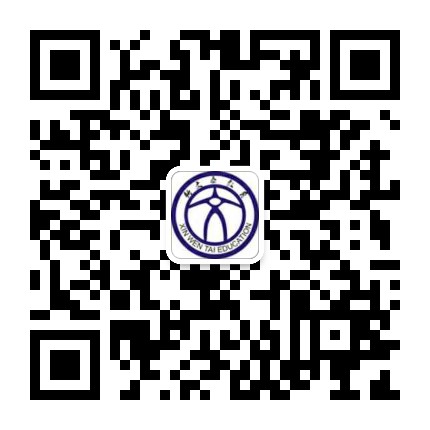 微信扫一扫，了解培训课程,预约有优惠微信扫码添加获取考试资料【微信号：xwtjy_01】